深圳实验学校明理高中班级文化牌和宿舍门牌等物料制作及安装项目招标文件（项目编号：SZSYGZY-ML2022001）深圳实验学校明理高中二○二二年十一月二日第一章  项目评审信息      项目编号：  SZSYGZY-ML2022001      项目名称：  深圳实验学校明理高中班级文化牌和宿舍门牌等物料制作及安装      项目类型：  货物类      采购方式：  公开招标      货币类型：  人民币投标文件初审表（凡有下列情形之一的，投标文件无效，投标作废标处理）评标信息评审方法：本项目采用评审和定标分离办法。本项目评审方法采用 综合评分法 法。本项目推荐候选中标供应商数量为 2 家，中标供应商数量为 1 家。评标方法综合评分法（新价格分算法），是指投标文件满足招标文件全部实质性要求，且按照评审因素的量化指标评审得分最高的投标人为中标候选人的评标方法。 价格分计算方法：采用低价优先法计算，即满足招标文件要求且投标价格最低的投标报价为评标基准价，其价格分为满分。其他投标人的价格分统一按照下列公式计算： 投标报价得分=(评标基准价／投标报价)×100 评标总得分＝F1×A1＋F2×A2＋……＋Fn×An F1、F2……Fn 分别为各项评审因素的得分；A1、A2、……An 分别为各项评审因素所占的权重(A1＋A2＋……＋An＝1)。 评标过程中，不得去掉报价中的最高报价和最低报价。定标方法定标方法：本项目采用评审和定标分离的方式。根据《深圳市政府采购评审定标分离管理暂行办法》等有关规定和采购人选择的定标方法，本项目定标方法采用 自定 法（详见“第二册通用条款第八章”）。采购人组成的定标委员会选取 直线票决法 方式（选择直线票决法、集体议事法和累积投票法三种方式之一）定标。第二章  项目需求一、项目概况本项目为深圳实验学校明理高中班级文化牌和宿舍门牌等物料制作及安装。二、货物清单注：1.备注栏注明“拒绝进口”的产品不接受投标人选用进口产品参与投标；注明“接受进口”的产品允许投标人选用进口产品参与投标，但不排斥国内产品。 三、具体技术要求说明：投标人须如实填写《技术规格偏离表》，并按招标文件的要求提供相关证明资料，包括产品原厂说明书或产品彩页等。提供的证明资料与投标响应情况不相符的，视为《技术规格偏离表》填写不实。（一）具体规格要求：（二）投标样品要求：投标人应将投标样品在投标截止时间前送达开标地点，否则，采购人可以拒收。投标人需严格按照样品数量、规格要求提供对应提交以下实物样品：样品必须与投标文件分开，每个样品必须按照第三章投标文件格式中格式《投标样品清单》标识清楚。在采购任务完结之后，中标人的样品封存于采购人单位，作为履约验收的参考。采购人及采购代理机构对投标人所递交样品的破损或质量不负任何责任。未中标的投标人应在本项目中标公告发布之日起7个工作日后的3个工作日内自行来我司取回投标样品。3个工作日后投标人不取回样品，则视为同意采购代理机构有权自行处置相关样品。备注：带“★”为必要条款，“▲”为重要条款。四、商务需求备注：1. “（一）免费保修期内售后服务要求”部分，请详细列明免费保修期内的售后服务要求，内容包括但不限于免费保修期限、售后服务人员配备、技术培训方案、质量保证、违约承诺、维修响应及故障解决时间、方案等。 2. “（二）免费保修期外售后服务要求”部分，请详细列明免费保修期外的售后服务要求，内容包括但不限于零配件的优惠率、维修响应及故障解决时间、方案、提供的服务等。3. “（三）其他商务要求”部分，如有补充，请详细列明。第三章  投标文件格式投标文件组成：目录投标一览表1、评标指引表2、法定代表人证明书3、投标文件签署授权委托书4、投标承诺函5、投标人情况介绍6、分项报价清单7、货物说明一览表8、技术规格偏离表9、商务需求偏离表10、实施方案11、投标样品清单12、其他内容投标文件格式：开标一览表                  单位： 人民币 元注：1、价格应按“招标文件”中规定的货币单位填写。2、投标人如果需要对报价或其它内容加以说明，可在备注栏填写。3、开标一览表和投标文件（含正本和副本）应分开独立密封包装。开标一览表未按规定密封、签字、盖章将导致废标。4、若开标一览表中大写金额和小写金额不一致的，以大写金额为准。法定代表人或被授权人签名：                         投标单位公章：一、评标指引表注：请投标人按照“评分方法和标准”的审查和评分内容，自上而下的顺序填写本表。因项目次序混乱而影响评标效率及评标结果者，投标人自负其责。二、法定代表人证明书            同志，现任我单位         职务，为法定代表人，特此证明。有效日期：         签发日期：         单位：              附：代表人性别：   年龄：      身份证号码：营业执照号码：                 经济性质：主营（产）：兼营（产）：进口物品经营许可证号码：主营：兼营：说明：1、法定代表人为企业事业单位、国家机关、社会团体的主要行政负责人。      2、内容必须填写真实、清楚，涂改无效，不得转让、买卖。3. 本证明书要求投标人提供加盖公章后的原件方为有效。4. 须提供法定代表人的身份证复印件（附后）。三、投标文件签署授权委托书本授权委托书声明：我           （姓名）系             （投标人名称）的法定代表人，现授权委托                     （单位名称）的            （姓名）为我公司签署本项目已递交的投标文件的法定代表人的授权委托代理人，代理人全权代表我所签署的本项目已递交的投标文件内容我均承认。代理人无转委托权，特此委托。代理人（签名）：             性别：     年龄：           联系电话：              手机：                   身份证号码：                        职务：       投标人（盖章）：                                         法定代表人（签名）：                                     授权委托日期：         年     月       日说明：1.本授权委托书要求投标人提供有代理人签字、法定代表人的签字（或盖私章）和加盖公章后的原件方为有效；2.提供代理人的身份证复印件及投标人为代理人缴交的最近3个月社保证明（网页截图或窗口打印资料或社保部门出具的证明均可）四、投标承诺函致：      （采购人） 根据已收到贵方的项目编号为        的               项目的招标文件，我单位经研究上述招标文件后，承诺：1、我方愿以《开标一览表》中填写的投标报价并按招标文件要求承包上述项目并修补其任何缺陷。2、我方理解贵方将不受必须接受你们所收到的最低标价或其它任何投标文件的约束。3、在本项目投标过程中不弄虚作假，不隐瞒真实情况，不围标串标，不恶意质疑投诉。我公司已清楚违反上述要求的后果。4、在本项目招标过程中，评标委员会若对投标人进行现场勘察或实地考察或检验有关证明材料的原件，我公司将随时做好接受检查的准备。投标人：                       单位地址：               法定代表人或其委托代理人：                   邮政编码：            电话：            传真：            日期：       年     月    日五、投标人情况介绍（一）供应商资格证明文件（特别提示：投标人须按本招标文件第一章招标公告第5条“投标人资质要求”提供相关的资质证明，未提供或提供不完整、不符合要求的，投标文件将按废标处理。）（二）近三年同类业绩提供合同（三）投标人认为需提供的其他证明文件提供招标公告和评标信息中关于投标人的其他相关证明文件（如评标信息中涉及的各种证件（身份证除外）、设备发票等，未涉及的可以不提供）六、分项报价清单供应商名称：                   供应商代表姓名：               注：1.所有价格应按“招标文件”中规定的货币单位填写；    2.投标总价应为以上各分项价格之和；3.本表格式不得修改；4.单价、合价和投标总价为包干价，即三者均应包含设备的价款、包装、运输、装卸、安装、调试、技术指导、培训、咨询、服务、保险、税费、检测、验收合格交付使用之前以及技术和售后服务等其他各项有关费用。5.投标总价和项目报价表中单个采购预算条目报价均不得超过对应的财政预算限额，否则将导致废标。6.开标一览表的投标总价必须与项目报价表的投标总价一致。7.“原产地”是指该产品的实际生产加工地，而非品牌总公司所在地。七、货物说明一览表投标人名称                     项目编号          注：提供制造商出具的产品中文说明书、彩页、照片等相关资料八、技术规格偏离表投标人名称                          项目编号                         备注：1、“招标技术要求”一栏应填写招标文件第二章“三、具体技术要求”的内容；2、“投标技术响应”一栏必须详细填写投标产品的具体参数，并应对照招标技术要求一一对应响应；3、“偏离情况”一栏应如实填写“正偏离”、“负偏离”或“无偏离”。4、投标产品的技术参数应尽可能提供相应的证明资料，以证明投标人响应的真实性。证明资料包括制造商公布的产品说明书、产品彩页和我国政府机构出具的产品检验和核准证件等。投标人应在“说明”一栏中列出技术参数的证明资料名称，并指明该证明资料在投标文件中的具体位置。5、证明资料（均为原件扫描件）的提供要求：（1）产品说明书或彩页应为制造商公布或出具的中文产品说明书或彩页；提供外文说明书或彩页的，必须同时提供加盖制造商公章的对应中文翻译说明，评标依据以中文翻译内容为准，外文说明书或彩页仅供参考；产品说明书或彩页的尺寸和清晰度应该能够被阅读、识别和判断；（2）我国政府机构出具的产品检验和核准证件应为证件正面、背面和附件标注的全部具体内容；产品检验和核准证件的尺寸和清晰度应该能够被阅读、识别和判断。未达到以上提供要求的，评标委员会有权认定为不合格响应，其相关分数予以扣减或作废标处理。6、评标委员会有权对以谋取中标为目的的技术规格模糊响应（如有意照搬照抄招标文件的技术要求）或虚假响应予以认定，并视情况经集中采购机构报市政府采购监督管理部门予以处罚。九、商务需求偏离表投标人名称                          项目编号                         备注：1. “招标商务条款”一栏必须填写招标文件第二章“四、商务需求”的内容分别对应“（一）免费保修期内售后服务要求、（二）免费保修期外售后服务要求、（三）其他商务要求”的内容进行填写。2. “投标商务条款”一栏必须详细填写投标商务条款的内容。3. “偏离情况”栏中应如实填写“正偏离”、“负偏离”或“无偏离”。3. 交货期条款为不可负偏离条款，投标文件响应为“负偏离”的，投标文件将按废标处理。4. 开标一览表中填写的“交货期”必须与本表填写的“交货期”一致。如填写不一致，以开标一览表填写的“交货期”为准。十、实施方案《拟投入本项目的组织机构及人员安排一览表》（表1 -表2）表1  项目团队成员简历表注：按配备表顺序附班子成员身份证、学历、职称、资格证书、社保证明复印件。表2 项目负责人简历表注：附身份证、学历、职称、资格证书、社保证明复印件，项目经验证明文件复印件。其他内容格式自拟十一、投标样品清单十二、其他内容格式自拟密封袋封条格式投标文件/开标一览表项目名称：                                                       项目编号：                                                           投标单位：                                     （加盖公章）单位地址：                                                       法定代表人/被授权人：                                            联系电话：                                                       【    年  月  日  时  分之前不得启封。】备注：本封条应粘贴在投标文件/开标一览表的密封袋封面。第四章  合同条款及格式（仅供参考）采购人： 深圳实验学校明理高中          供应商：           根据深圳市实验学校明理高中 SZSYGYZ-ML202201  号招标项目的投标结果，由       单位为中标方。按照《中华人民共和国合同法》和《深圳经济特区政府采购条例》，经深圳市           （以下简称甲方）和           单位（以下简称乙方）协商，达成以下合同条款：第一条  合同标的乙方根据甲方需求提供下列货物：货物名称、规格及数量详见                  。第二条  合同价款本合同项下总价款为              （大写）人民币，分项价款详见          。本合同总价款已包括乙方为履行本合同义务所发生的一切费用，系固定不变价格，且不随通货膨胀的影响而波动。第三条  权利保证乙方保证甲方在使用本合同项下货物或货物的任何一部分时，不会产生因第三方提出的包括但不限于侵犯其专利权、商标权、工业设计权等知识产权和侵犯其所有权、抵押权等物权及其他权利而引发的纠纷。如有纠纷，乙方应承担全部责任。第四条  质量保证1、乙方所提供的货物的技术规格符合招标文件规定的技术规格，货物符合中华人民共和国的设计和制造生产标准或行业标准。2、乙方应保证货物是全新、未使用过的原装合格正品（包括零部件），并完全符合甲方要求的质量、规格和性能的要求。如货物安装或配置了软件的，乙方保证相关软件均为正版软件。3、乙方保证交货时一并提供货物的质量合格凭证或文件。第五条  交货和验收1、乙方应按照本合同或招投标文件规定的时间和方式向甲方交付货物，交货地点由甲方指定。因交货产生的费用由乙方自行承担。2、乙方交付的货物应当完全符合招投标文件所规定的货物、数量、质量和规格要求。乙方提供的货物不符合招投标文件和合同规定的，甲方有权拒收货物，由此引起的风险，由乙方承担。3、乙方应将所提供货物的使用说明书、原厂保修卡等附随资料和附随配件、工具等交付给甲方；乙方不能完整交付货物及本款规定的单证和工具的，视为未按合同约定交货，乙方负责补齐，因此导致逾期交付的，由乙方承担相关的违约责任。4、甲方应当在到货后的       个工作日内对货物进行验收；需要乙方对货物或系统进行安装调试的，甲方应在货物安装调试完毕后的       个工作日内进行质量验收。第六条  保修及其他服务1、乙方应按照国家有关法律法规规章和“三包”规定和招标文件的要求及乙方在投标文件的相关承诺提供保修及其他服务。2、保修期内，乙方负责对其提供的货物进行维修和系统维护，不再收取任何费用。所有货物保修服务方式均为乙方上门保修，即由乙方派员到货物使用现场维修，由此产生的一切费用均由乙方承担。保修期后的货物维护另行协商。第七条  履约保证金1、乙方应在签订本合同之日，向甲方或甲方指定的机构提交履约保证金_________元。2、如乙方未能履行合同规定的义务，甲方有权从履约保证金中取得补偿。3、甲方在乙方履行完毕本合同项下全部义务后______天内无息退还乙方。第八条   货款支付第九条    违约责任１、甲方无正当理由拒收货物、拒付货物款的，由甲方向乙方偿付合同总价的【】%违约金。２、甲方未按合同规定的期限向乙方支付货款的，每逾期1天甲方向乙方偿付欠款总额的【】‰滞纳金，但累计滞纳金总额不超过欠款总额的【】% 。３、乙方逾期交付货物的，每逾期1天，乙方向甲方偿付逾期交货部分货款总额的【】‰的滞纳金。如乙方逾期交货达    天，甲方有权解除合同，履约保证金不予退回，同时乙方应向甲方支付合同总价【】％的违约金。4、乙方所交付的货物品种、型号、规格不符合合同规定的，甲方有权拒收。甲方拒收的，乙方应向甲方支付货款总额【】%的违约金。5、在乙方承诺的或国家规定的质量保证期内（取两者中最长的期限），如经乙方两次维修或更换，货物仍不能达到合同约定的质量标准，甲方有权退货，乙方应退回全部货款并赔偿甲方因此遭受的损失。6、乙方未履行本合同项下的其他义务或违反其在投标文件中的相关承诺的，应按合同总价款的【】%向甲方承担违约责任。7、乙方在承担上述一项或多项违约责任后，仍应继续履行合同规定的义务（甲方解除合同的除外）。甲方未能及时追究乙方的任何一项违约责任并不表明甲方放弃追究乙方该项或其他违约责任。第十条    合同的变更和终止除《中华人民共和国政府采购法》第４９条、第５０条第二款规定的情形外，本合同一经签订，甲乙双方不得擅自变更、中止或终止合同。第十一条   争议的解决1、因货物的质量问题发生争议的，应当邀请国家认可的质量检测机构对货物质量进行鉴定。货物符合标准的，鉴定费由甲方承担；货物不符合质量标准的，鉴定费由乙方承担。2、因履行本合同引起的或与本合同有关的争议，甲、乙双方应首先通过友好协商解决，如果协商不能解决争议，则向甲方所在地有管辖权的人民法院提起诉讼；第十二条   合同生效及其他1、下列文件均为本合同的组成部分：（1） SZSYGZY-ML2022001  号招标文件、答疑及补充通知；（2）乙方的投标文件；（3）本合同执行中甲乙双方共同签署的补充与修正文件。2、本合同一式 肆  份，甲、乙方双方各执  贰 份，具有同等法律效力。本合同自双方法定代表人（或授权代表）签字并盖章之日起生效。甲方（采购人）：   （盖章）       乙方（供应商）：    （盖章）法定代表人：                      法定代表人： 委托代理人：                      委托代理人：日期：   年     月    日          日期：   年     月    日资格性检查表资格性检查表1投标人不具备招标文件所列的资格要求，或未提交相应的资格证明资料（详见招标公告投标人资格要求）符合性检查表符合性检查表2未按招标文件对投标文件组成的要求提供投标文件的（投标文件组成不完整）或未按规定密封、签字、盖章；3《技术规格偏离表》或《商务需求偏离表》填写不全或不实4投标总价高于预算限额的或报价低于其成本且不能做出合理说明5投标报价有严重缺漏项目6投标文件载明的交货期超过招标文件规定的期限或免费保修期低于招标文件规定的期限7所投产品、工程、服务在质量、技术、方案等方面没有实质性满足招标文件要求序号评分项评分项评分项评分项评分项评分项评分项权重1价格价格价格价格价格价格价格30序号评分因素评分因素权重权重权重评分方式评分准则1价格价格303030专家打分综合评分法2技术部分技术部分技术部分技术部分技术部分技术部分技术部分48序号序号评分因素评分因素权重评分方式评分方式评分准则11实施方案实施方案8专家打分专家打分投标人针对本项目制定切实可行的实施方案，评审委员会根据响应情况进行横向比较，按优8分，良5分，中2分，差0分打分。22样品样品10专家打分专家打分投标人需提供“招标文件第二章项目需求第三节具体技术要求第二条投标样品要求”规定的样品：提供不全或不提供的不得分。在此基础上，评审委员会根据响应情况进行横向比较，按优10分，良7分，中4分，差0分打分。投标人提供上述样品和样品清单，未提供相关证明材料或样品不清晰导致评审专家无法辨认的不得分.33技术规格偏离情况技术规格偏离情况30专家打分专家打分投标人应如实填写《技术规格偏离表》，评审委员会根据技术需求参数响应情况进行打分，各项技术参数指标及要求全部满足的得30分，每负偏离一项扣1分，扣完为止。3商务需求商务需求商务需求商务需求商务需求商务需求商务需求7序号序号评分因素评分因素权重评分方式评分方式评分准则11免费保修期内售后服务条款偏离情况免费保修期内售后服务条款偏离情况5专家评分专家评分投标人应如实填写《免费保修期内售后服务条款偏离表》，评审委员会根据响应情况进行打分，全部满足要求的得5，每负偏离一项扣3分，扣完为止。22其他商务条款偏离情况其他商务条款偏离情况2专家评分专家评分投标人应如实填写《其他商务条款偏离表》，评审委员会根据响应情况进行打分，全部满足要求的得2分，每负偏离一项扣1分，扣完为止。4综合实力部分综合实力部分综合实力部分综合实力部分综合实力部分综合实力部分综合实力部分15序号序号评分因素评分因素权重评分方式评分方式评分准则11投标人近三年同类业绩（截止日为本项目公告发布之日）投标人近三年同类业绩（截止日为本项目公告发布之日）10专家评分专家评分每提供1个投标人近三年（截止日为本项目公告发布之日）承担的行政事业单位委托的同类业绩（合同内容至少包含标识标牌或文化墙等文创产品的设计制作安装）即得2分，满分10分。投标人必须在投标文件中提供每一个完工项目的合同关键页复印件，否则不得分。22诚信情况诚信情况5专家评分专家评分投标人在参与政府采购活动中存在诚信相关问题且在主管部门相关处理措施实施期限内的，本项不得分，否则得满分。投标人无需提供任何证明材料，由工作人员向评审委员会提供相关信息。序号采购计划编号货物名称数量单位最高限价（元）备注1SZSYGZY-ML2022001班级文化牌和宿舍门牌等1项199800序号项目名称明细规格参考图片数量单位备注卫生柜规格1800*3800*380，厚度0.8mm201不锈钢烤漆，烤漆颜色定制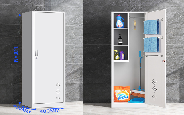 60个包送货和安装办学理念牌450*650mm（±3mm）,亚克力5mm厚度高清uv打印，磨边抛光，304不锈钢镜钉安装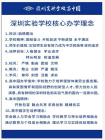 60块包制作安装中小学生守则牌450*650mm（±3mm）,亚克力5mm厚度高清uv打印，磨边抛光，304不锈钢镜钉安装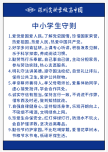 60块包制作安装班级牌（带插槽）720*550mm（±3mm）,8mm透明进口亚克力丝印，正面贴3+3透明亚克力兜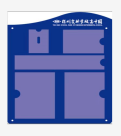 60块包制作安装教室社会主义核心价值观立体字PVC亮面立体字，字高250mm厚度15mm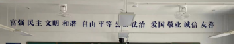 60幅包制作安装教室国旗 640*960MM（±3mm）
五号国旗尺寸
5mm亚克力UV打印，需加亚克力底座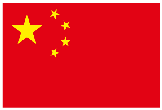 60面包制作安装电梯贴字尺寸2190* 1100，人工贴字，不干胶材质，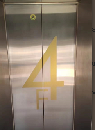 260张包制作安装，（2A16层16*7,2B18层、18*7,2C20层、教学楼3*5、厨房2*2）宿舍门牌7MM透明进口亚克力刻轮廓背面uv面粘 3MM透明进口单面盒子，上面小盒子尺寸侧厚5MM ，大盒子3MM常规尺寸背面敷背胶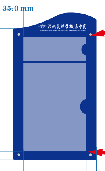 500块包制作安装，2A275间，2B282间序号样品名称数量样品规格班级牌1需与具体技术要求一致办学理念牌1需与具体技术要求一致中小学生守则牌1需与具体技术要求一致4宿舍门牌1需与具体技术要求一致5教室社会主义核心价值观立体字1需与具体技术要求一致6卫生柜1需与具体技术要求一致序号目录招标商务需求（一）免费保修期内售后服务要求（一）免费保修期内售后服务要求（一）免费保修期内售后服务要求1免费保修期货物免费保修期 1  年(耗材除外)，时间自最终验收合格并交付使用之日起计算。2维修响应及故障解决时间在保修期内，一旦发生质量问题，投标人保证在接到通知24小时内赶到现场进行修理或更换。3其他投标人应按其投标文件中的承诺，进行其他售后服务工作。（二）其他商务要求（二）其他商务要求（二）其他商务要求1关于交货1.1签订合同后  15 天（日历日）内。1关于交货1.2投标人必须承担的设备运输、安装调试、验收检测和提供设备操作说明书、图纸等其他类似的义务。2关于验收1.1投标人货物经过双方检验认可后，签署验收报告，产品保修期自验收合格之日起算，由投标人提供产品保修文件。2关于验收1.2当满足以下条件时，采购人才向中标人签发货物验收报告：a、中标人已按照合同规定提供了全部产品及完整的技术资料。b、货物符合招标文件技术规格书的要求，性能满足要求。c、货物具备产品合格证。项目编号项目名称投标报价工期备注大写：小写：  日历日一、资格性审查指引一、资格性审查指引一、资格性审查指引一、资格性审查指引一、资格性审查指引一、资格性审查指引一、资格性审查指引序号资格性检查项目资格性检查项目证明文件证明文件起止页码起止页码1投标人不具备招标文件所列的资格要求，或未提交相应的资格证明资料（详见招标公告投标人资格要求）投标人不具备招标文件所列的资格要求，或未提交相应的资格证明资料（详见招标公告投标人资格要求）营业执照营业执照1投标人不具备招标文件所列的资格要求，或未提交相应的资格证明资料（详见招标公告投标人资格要求）投标人不具备招标文件所列的资格要求，或未提交相应的资格证明资料（详见招标公告投标人资格要求）1投标人不具备招标文件所列的资格要求，或未提交相应的资格证明资料（详见招标公告投标人资格要求）投标人不具备招标文件所列的资格要求，或未提交相应的资格证明资料（详见招标公告投标人资格要求）......二、符合性审查指引二、符合性审查指引二、符合性审查指引二、符合性审查指引二、符合性审查指引二、符合性审查指引二、符合性审查指引序号符合性审查项目符合性审查项目符合性审查项目说明(存在/不存在）说明(存在/不存在）起止页码2未按招标文件对投标文件组成的要求提供投标文件的（投标文件组成不完整）或未按规定密封、签字、盖章；未按招标文件对投标文件组成的要求提供投标文件的（投标文件组成不完整）或未按规定密封、签字、盖章；未按招标文件对投标文件组成的要求提供投标文件的（投标文件组成不完整）或未按规定密封、签字、盖章；3《技术规格偏离表》或《商务需求偏离表》填写不全或不实《技术规格偏离表》或《商务需求偏离表》填写不全或不实《技术规格偏离表》或《商务需求偏离表》填写不全或不实4投标总价高于预算限额的或报价低于其成本且不能做出合理说明投标总价高于预算限额的或报价低于其成本且不能做出合理说明投标总价高于预算限额的或报价低于其成本且不能做出合理说明5投标报价有严重缺漏项目投标报价有严重缺漏项目投标报价有严重缺漏项目6投标文件载明的交货期超过招标文件规定的期限或免费保修期低于招标文件规定的期限投标文件载明的交货期超过招标文件规定的期限或免费保修期低于招标文件规定的期限投标文件载明的交货期超过招标文件规定的期限或免费保修期低于招标文件规定的期限7所投产品、工程、服务在质量、技术、方案等方面没有实质性满足招标文件要求所投产品、工程、服务在质量、技术、方案等方面没有实质性满足招标文件要求所投产品、工程、服务在质量、技术、方案等方面没有实质性满足招标文件要求三、综合评分指引三、综合评分指引三、综合评分指引三、综合评分指引三、综合评分指引三、综合评分指引三、综合评分指引评分类别评分类别评分项目评分项目对应章节起止页码起止页码技术部分技术部分技术部分技术部分技术部分技术部分商务部分商务部分商务部分商务部分商务部分商务部分综合实力综合实力综合实力综合实力采购人项目名称项目规模（金额）合同签订日期完成质量情况序号采购计划编号货物名称规格及型号原产地品牌数量单价(元)合价(元)财政预算限额（元）合计（即：投标总价；币种：人民币；单位：元）：大写：合计（即：投标总价；币种：人民币；单位：元）：大写：合计（即：投标总价；币种：人民币；单位：元）：大写：合计（即：投标总价；币种：人民币；单位：元）：大写：合计（即：投标总价；币种：人民币；单位：元）：大写：合计（即：投标总价；币种：人民币；单位：元）：大写：合计（即：投标总价；币种：人民币；单位：元）：大写：合计（即：投标总价；币种：人民币；单位：元）：大写：序号货物名称型号技术参数数量备注序号货物名称招标技术要求投标技术响应偏离情况说明序号目录招标商务条款投标商务条款偏离情况说明（一）免费保修期内售后服务条款偏离表（一）免费保修期内售后服务条款偏离表（一）免费保修期内售后服务条款偏离表（一）免费保修期内售后服务条款偏离表（一）免费保修期内售后服务条款偏离表（一）免费保修期内售后服务条款偏离表12……（二）免费保修期外售后服务条款偏离表（二）免费保修期外售后服务条款偏离表（二）免费保修期外售后服务条款偏离表（二）免费保修期外售后服务条款偏离表（二）免费保修期外售后服务条款偏离表（二）免费保修期外售后服务条款偏离表12……（三）其他商务条款偏离表（三）其他商务条款偏离表（三）其他商务条款偏离表（三）其他商务条款偏离表（三）其他商务条款偏离表（三）其他商务条款偏离表12……序号姓名职务职称学历证书名称/级别专业备注本项目一旦我单位中标，将实行项目负责人负责制，并配备上述项目管理班子，上述所报内容真实，否则，愿按有关规定接受处理，项目管理班子机构处置、职责分工等情况另附资料说明。本项目一旦我单位中标，将实行项目负责人负责制，并配备上述项目管理班子，上述所报内容真实，否则，愿按有关规定接受处理，项目管理班子机构处置、职责分工等情况另附资料说明。本项目一旦我单位中标，将实行项目负责人负责制，并配备上述项目管理班子，上述所报内容真实，否则，愿按有关规定接受处理，项目管理班子机构处置、职责分工等情况另附资料说明。本项目一旦我单位中标，将实行项目负责人负责制，并配备上述项目管理班子，上述所报内容真实，否则，愿按有关规定接受处理，项目管理班子机构处置、职责分工等情况另附资料说明。本项目一旦我单位中标，将实行项目负责人负责制，并配备上述项目管理班子，上述所报内容真实，否则，愿按有关规定接受处理，项目管理班子机构处置、职责分工等情况另附资料说明。本项目一旦我单位中标，将实行项目负责人负责制，并配备上述项目管理班子，上述所报内容真实，否则，愿按有关规定接受处理，项目管理班子机构处置、职责分工等情况另附资料说明。本项目一旦我单位中标，将实行项目负责人负责制，并配备上述项目管理班子，上述所报内容真实，否则，愿按有关规定接受处理，项目管理班子机构处置、职责分工等情况另附资料说明。本项目一旦我单位中标，将实行项目负责人负责制，并配备上述项目管理班子，上述所报内容真实，否则，愿按有关规定接受处理，项目管理班子机构处置、职责分工等情况另附资料说明。供应商名称（盖章）：                            供应商代表姓名（签字）：                       供应商名称（盖章）：                            供应商代表姓名（签字）：                       供应商名称（盖章）：                            供应商代表姓名（签字）：                       供应商名称（盖章）：                            供应商代表姓名（签字）：                       供应商名称（盖章）：                            供应商代表姓名（签字）：                       供应商名称（盖章）：                            供应商代表姓名（签字）：                       供应商名称（盖章）：                            供应商代表姓名（签字）：                       供应商名称（盖章）：                            供应商代表姓名（签字）：                       姓 名性 别年 龄年 龄职 务职 称学 历学 历参加工作时间参加工作时间参加工作时间从事项目负责人年限从事项目负责人年限从事项目负责人年限从事项目负责人年限资格证书编号资格证书编号资格证书编号资格证书编号项目经验情况项目经验情况项目经验情况项目经验情况项目经验情况项目经验情况项目经验情况项目经验情况项目经验情况项目经验情况项目经验情况单位单位项目名称项目名称项目类型/规模/级别项目类型/规模/级别项目开始和完成期项目开始和完成期状态（在建或已完）状态（在建或已完）备注供应商名称（盖章）：                            供应商代表姓名（签字）：                       供应商名称（盖章）：                            供应商代表姓名（签字）：                       供应商名称（盖章）：                            供应商代表姓名（签字）：                       供应商名称（盖章）：                            供应商代表姓名（签字）：                       供应商名称（盖章）：                            供应商代表姓名（签字）：                       供应商名称（盖章）：                            供应商代表姓名（签字）：                       供应商名称（盖章）：                            供应商代表姓名（签字）：                       供应商名称（盖章）：                            供应商代表姓名（签字）：                       供应商名称（盖章）：                            供应商代表姓名（签字）：                       供应商名称（盖章）：                            供应商代表姓名（签字）：                       供应商名称（盖章）：                            供应商代表姓名（签字）：                       